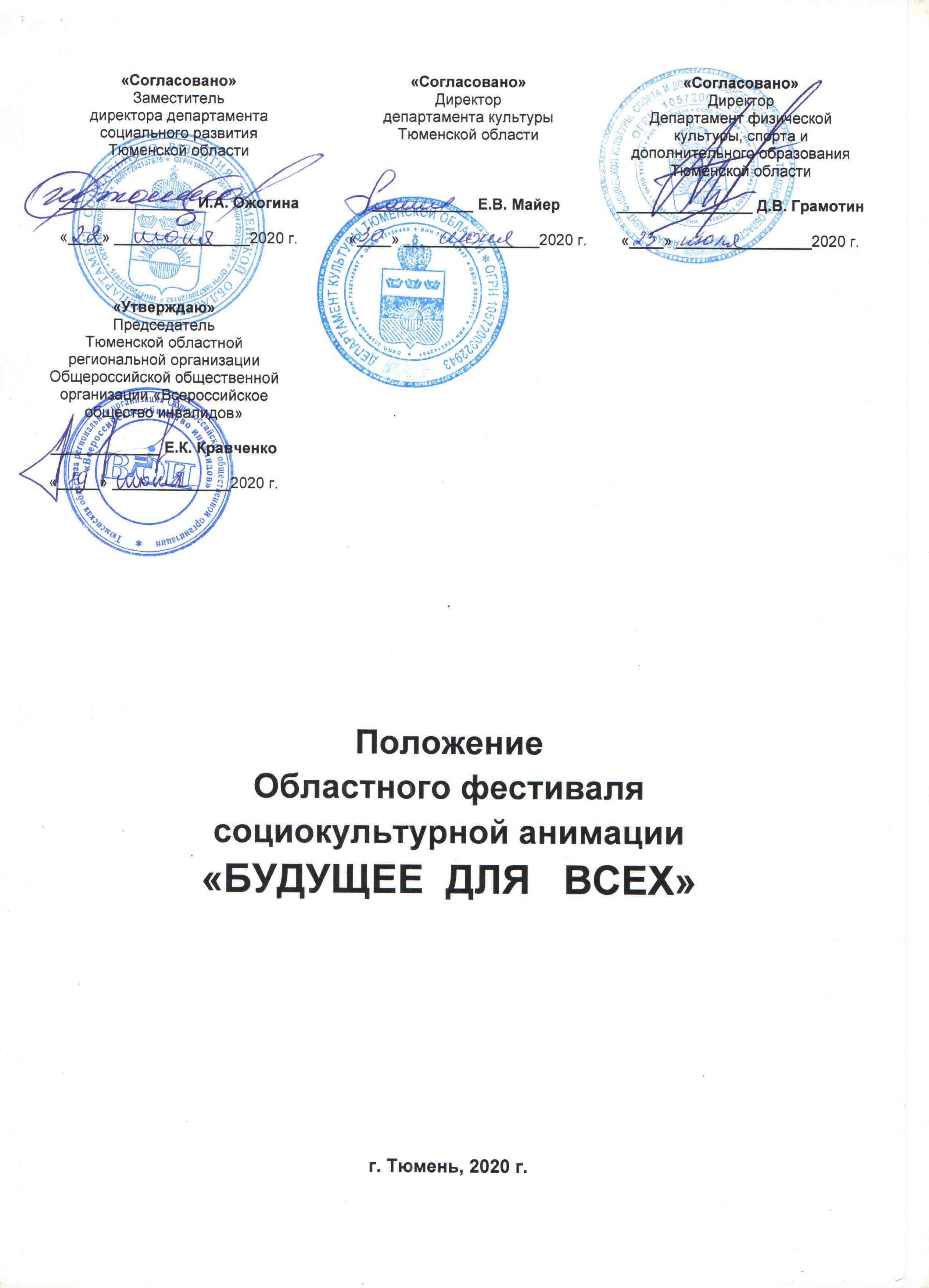 ПоложениеОбластного фестиваля социокультурной анимации«БУДУЩЕЕ  ДЛЯ   ВСЕХ»Областной фестиваль социокультурной анимации «Будущее для всех» (далее – Фестиваль) объединяет различные направления социокультурной анимации, основанной на современных технологиях (социальных, культуротворческих, педагогических, психологических и т.п.), обеспечивающих преодоление социального и культурного отчуждения детей с инвалидностью. Фестиваль посвящен 75-летию Победы в Великой Отечественной войне 1941-1945 г.г.Учредители ФестиваляТюменская областная региональная организация Общероссийской общественной организации «Всероссийское общество инвалидов».Организаторы ФестиваляТюменская областная региональная организация Общероссийской общественной организации «Всероссийское общество инвалидов».           при поддержке:Департамента культуры Тюменской области;Департамента социального развития Тюменской области;Департамента физической культуры, спорта и дополнительного образования Тюменской области.Цели и задачи Фестиваля	Целью проведения Фестиваля является социальная адаптация и реабилитация детей с инвалидностью средствами культуры и искусства.Задачи Фестиваля:Создание благоприятных условий для выявления, развития и реализации творческого потенциала детей с инвалидностью;Профессиональное совершенствование специалистов анимационной деятельности в организации досуга детей с ограниченными возможностями здоровья;Формирование инновационных методов взаимодействия органов государственной власти и общественных объединений в сфере социокультурной реабилитации инвалидов;Содействие формированию толерантного общественного самосознания.Руководство ФестивалемРуководство Фестивалем осуществляется на первом этапе -  территориальными (районными, городскими)  оргкомитетами, на областном этапе – областным оргкомитетом.В состав территориальных оргкомитетов включаются представители органов местного самоуправления, социальной защиты населения, образования, культуры, общественных организаций инвалидов, учреждений молодежной политики, дополнительного образования и социального обслуживания населения и т.д.Руководство подготовкой и проведением областного этапа Фестиваля осуществляется областным организационным комитетом, который является постоянно действующим органом Фестиваля. Оргкомитет избирается на срок проведения Фестиваля и обеспечивает подготовку и проведение программы Фестиваля. Состав областного оргкомитета из числа организаторов Фестиваля утверждается руководителем проводящей организации. К полномочиям областного оргкомитета относятся: разработка концепции и программы мероприятий Фестиваля; утверждение профессионального состава Жюри; планирование и координация работы Фестиваля; участие в подведении итогов Фестиваля и т.п. Адрес оргкомитета: 625013, г. Тюмень, ул. 50 лет Октября,84, корпус 2, тел.. (3452) 56-89-40 (доб.5), ТООО ВОИ, e-mail: voi72@bk.ru.5. Структура ФестиваляФестиваль - это большая социокультурная программа, которая включает в себя:Организацию и проведение районных (городских) этапов с целью отбора участников областного Фестиваля;Проведение независимых конкурсов Фестиваля (конкурс изобразительного и декоративно-прикладного творчества, исполнительского искусства, литературного творчества, ведущих и исполнителей игровых программ);Награждение Лауреатов Фестиваля (победителей конкурсов) на итоговом Гала-концерте и выставке работ;Культурно-просветительные мероприятия для участников Фестиваля (мастер-классы по различным видам искусства (ИЗО, ДПИ, музыка, литература, сценические виды и др.);Продвижение Лауреатов Фестиваля для участия в профессиональных фестивалях и конкурсах различного уровня.Порядок проведения Фестиваля6.1. Фестиваль проводится в два этапа: I этап – районный (городской), в ходе которого определяются участники областного этапа каждого конкурса; II этап – очный областной по каждому конкурсу отдельно, по итогам которых жюри определяет победителей, участников гала-концерта.6.2 Прием заявок на конкурсы областного этапа Фестиваля с 1 июля до 30 октября 2020 г.:литературный конкурс «Я – автор»;конкурс работ ИЗО и ДПИ; конкурс ведущих и исполнителей игровых программ для детей с инвалидностью «Затея»;конкурс исполнительских видов искусства. 6.3 Заключительные мероприятия Фестиваля: гала-концерт, выставка работ, литературный конкурс «Я - автор», конкурсный показ игровых программ «Затея», конкурс исполнительских видов искусства состоятся 4-5 декабря 2020 г.  в г. Тюмени.7. Условия участия в конкурсах ФестиваляУчастники Фестиваля – дети с инвалидностью в возрасте от 6 до 18 лет, проживающие на территории Тюменской области. В состав делегации могут быть включены сопровождающие. Питание и проживание участников (в т.ч. сопровождающих)  областного этапа за счет принимающей стороны. В конкурсе «Затея» принимают участие ведущие и исполнители игровых программ.Участники с психическими заболеваниями к участию в Фестивале не допускаются.Победители и участники предыдущих фестивалей к участию в конкурсе допускаются при условии предоставления новых конкурсных выступлений и работ.Участникам Фестиваля рекомендуется предусмотреть в программах, творческих работах тему «75-летие Победы в Великой Отечественной войне».7.1. Конкурс ведущих и исполнителей игровых программ для детей с инвалидностью «Затея»Участники конкурса -  аниматоры, исполнители и ведущие игровых программ, организаторы досуга, работники культурно-досуговых учреждений, учреждений органов социальной защиты населения, школ, санаторно-курортных учреждений, спорта и туризма, учреждений дополнительного образования детей и молодежи, студенты ВУЗов, специалисты по работе с инвалидами и др.   На Фестиваль представляются театрализованные анимационные, интерактивные и игровые программы для детской аудитории (от 6 до 18 лет). Тема – «Теркин на привале». Районный (городской) этап конкурса проводится в городах и районах области, в ходе которого определяются участники областного этапа конкурса «Затея».Комплект заявки на участие в областном этапе конкурса принимается до 30 октября 2020 г. по адресу г. Тюмень, 625013, ул.50 лет Октября 84, корпус 2, ТООО ВОИ, e-mail: voi72@bk.ru:1. Сопроводительное письмо направляющей организации;Заявка на участие (Приложение 1);Сценарий игровой программы (в электронном виде).Требования к оформлению сценария:           1. Титульный лист (учреждение, название игровой программы, авторы (составители), исполнители программы: Ф.И.О.; должность, квалификационная категория, звание).           2. Пояснительная записка к сценарию (тема, идея, цель, сценарный (сюжетный) ход, специфика), условия и особенности реализации игровой программы, количество ведущих программы, персонажи).           3. Список реквизита, декорации, дидактический материал, использованная литература и т.д.После просмотра и оценки представленных сценариев жюри определяет участников заключительных мероприятий Фестиваля, которые получат официальные приглашения-вызовы.Игровые программы демонстрируются на заключительных мероприятиях Фестиваля в формате тематического шоу аниматоров. Продолжительность показа не более 10 минут.Критерии оценки конкурсной программы:оригинальность творческого замысла и режиссура игрового действия, художественное и музыкальное оформление;отражение в игровой программе темы конкурса;использование игровых технологий (игры, манки, приёмы подачи игры, разнообразие игровых форм и т.п.);соответствие игровой программы особенностям аудитории;исполнительский уровень и интерактивное общение с аудиторией;артистизм, сценический образ, культура речи.7.2 Литературный конкурс «Я - автор»В конкурсе принимают участие авторы, имеющие инвалидность в возрасте от 6 до 18 лет.Конкурс проводится в двух номинациях: проза (любые жанры) и поэзия (любые жанры). Для участия в областном этапе конкурса, авторы до 30 октября 2020 года направляют на электронный адрес оргкомитета Фестиваля voi72@bk.ru. с пометкой «Я – автор»:Заявка на участие в конкурсе (Приложение 6);Тексты работ:проза - не более 15 печатных страниц (1-2 произведения);поэзия - не более 5 печатных страниц (3-5 стихотворений).2. Фотография автора;    3. Биографические данные с указанием даты рождения, адреса, телефона, образования, сведения об участии в творческих конкурсах, о наградах и призовых местах, публикациях и т.п.После просмотра и оценки представленных работ жюри определяет участников заключительных мероприятий Фестиваля, которые получат официальные приглашения-вызовы.7.3 Конкурс работ ИЗО и ДПИУчастники конкурса – дети с инвалидностью в возрасте от 6 до 18 лет. Номинации конкурса:Изобразительное искусство – (живопись, графика, скульптура и т.п.);Декоративно-прикладное творчество – (ковроткачество, резьба по дереву, роспись по дереву и ткани, плетение из лозы, изготовление из лоскута, керамика, чеканка, работа с берестой, работа с костью, кожаная пластика, бисероплетение и др).Для участия в заочном областном этапе конкурса, авторы до 30 октября 2020 года направляют на электронный адрес оргкомитета фестиваля voi72@bk.ru.:Заявка на участие в конкурсе (Приложение 6);Фотографии или сканы работ.Подготовка работ к  отправке электронным способом:Авторская работа предварительно сканируется или фотографируется и сохраняется в электронном формате, с расширением .jpg Фото или скан работы, сохранить под названием: «Фамилия имя автора, Район, Возраст, Название картины, Техника исполнения», например: "Иванова Ирина, Ишимский район, 15 лет, Зимние забавы, масло».После просмотра и оценки представленных работ жюри определяет участников итоговой выставки Фестиваля, которые получат официальные приглашения-вызовы. 7.4 Конкурс исполнительских видов искусствУчастники конкурса – дети с инвалидностью в возрасте от 6 до 18 лет. Районный (городской) этап конкурса проводится в городах и районах области, основной задачей которого является отбор кандидатов для участия в областном конкурсе.Номинации конкурса:Вокал  (классическое, народное, эстрада и авторская песня и др.); Хореография (народный, современный, спортивно-бальный    танец, танцы на колясках и др.);Оригинальный жанр  (пантомима, цирковое искусство и др.);Исполнение на музыкальных инструментах;Художественное чтение;Театральное искусство (театр малых форм).        В каждой номинации конкурса одним исполнителем (коллективом) может быть исполнено не более одного произведения и не более 2 номеров концертной конкурсной программе. Продолжительность выступления - не более 4 мин. В случае превышения указанного времени жюри имеет право остановить выступление. В номинации вокал - каждое направление оценивается отдельно, участник может выбрать, в каком виде вокала предоставить программу. Возможно использование фонограмм - минус голос для академического и эстрадного вокала.Комплект заявки на участие в областном этапе конкурса принимается до 30 октября 2020 г. по адресу г. Тюмень, ул. 50 лет Октября 84, корпус 2, ТООО ВОИ, e-mail: voi72@bk.ru:	1.  Заявка на участие (Приложение 6);	2. Протокол районного (городского) этапа конкурса исполнительских видов искусств (Приложение 2);	После окончания приема заявок участникам будет направлено приглашение-вызов на участие в областном этапе Фестиваля (декабрь 2020 года, г. Тюмень).7.5   Заключительные мероприятия ФестиваляПо итогам районных (городских) фестивалей и в соответствии с полученными вызовами командирующие организации формируют единую заявку на участие делегации в заключительных мероприятиях Фестиваля.  Местными оргкомитетами формируется состав делегации от муниципального образования для участия в областном этапе Фестивале. Количество человек в делегации (с учетом сопровождающих) – строго по согласованию с областным оргкомитетом. Обязательным условием участия делегации является:Предоставление в адрес оргкомитета итоговой заявки в электронном виде (скан с подписью и печатью и Word до 20 ноября 2020 г. на e-mail: voi72@bk.ru (Приложение 6).Предоставление на регистрации участников Фестиваля в день заезда в ОРЦ «Родник» комплекта документов:Оригинал итоговой заявки с подписью и синей печатью командирующей организацией (в 3-х экземплярах);Согласие на обработку персональных данных на каждого участника делегации (Приложение 3,4,5);Ксерокопии документов на каждого участника делегации (в т.ч. сопровождающих): паспорт (или свидетельство о рождении), справка МСЭ, СНИЛС.Всем участникам делегации (в т.ч. сопровождающим) необходимо иметь при себе: документ, удостоверяющий личность (паспорт или свидетельство о рождении), СНИЛС, страховой медицинский полис, справку МСЭ (при наличии), необходимые лекарственные препараты, сценическую одежду и сменную обувь.ПРОЕКТ ПРОГРАММЫ4 декабря5 декабряВ программе возможны изменения!8. Поощрение участников ФестиваляОценка работ и выступлений осуществляется профессиональным Жюри, из числа деятелей культуры и искусства, педагогов (преподавателей) образовательных организаций культуры и искусства, представителей общественных организаций, занимающихся с людьми с ОВЗ и инвалидностью и др. Состав жюри (не менее 7 человек) утверждается оргкомитетом Фестиваля в соответствии с направлениями (жанрами) конкурсов фестиваля – исполнительские виды искусств (вокал, хореография, оригинальный жанр, исполнение на музыкальных инструментах, художественное чтение, театр); ИЗО и ДПИ; литературное творчество; конкурс ведущих и исполнителей игровых программ для людей с инвалидностью. Итоги подводятся независимо по каждому конкурсу. Победители каждого конкурса награждаются Дипломами I, II, III степени, памятными сувенирами. Участники очного областного этапа конкурсов фестиваля награждаются грамотами участника и памятными сувенирами. По решению оргкомитета могут быть учреждены специальные призы.Итоги подводятся независимо по каждому конкурсу. Победители каждого конкурса областного этапа фестиваля награждаются Дипломами I, II, III степени, памятными сувенирами и ценными подарками. Участники областного этапа фестиваля награждаются грамотами участника и памятными сувенирами. По решению оргкомитета могут быть учреждены специальные призы в виде ценных подарков. В зависимости от поданных заявок и решения жюри дипломы победителям и ценные подарки в номинации могут быть вручены только за 1 и 2 место, или только за третье. Жюри оставляет за собой право выделить несколько призовых мест в номинации. 9. ФинансированиеФинансирование и организация районных (городских) этапов Фестиваля, организация подготовки (репетиции, костюмы, репертуар и т.п.) участников областных конкурсов, транспортное обслуживание инвалидов для участия в заключительных областных мероприятиях Фестиваля производится за счет средств муниципальных районов (городских округов) Тюменской области.Финансирование мероприятий областного этапа Фестиваля (в т.ч. расходы на оплату услуг питания и проживания участников фестиваля «Будущее для всех», а также лиц, их сопровождающих, волонтеров, организаторов и жюри) осуществляется за счет средств субсидии, предоставленной Департаментом культуры Тюменской области на реализацию проекта «Областной фестиваль социокультурной анимации «Будущее для всех» в рамках государственной программы Тюменской области «Развитие культуры», утвержденной постановлением Правительства Тюменской области от 03.12.2018 №451-п, согласно утвержденной смете.Организаторы вправе привлекать дополнительные ресурсы, в том числе финансовые средства, для проведения Фестиваля, поощрения Участников и победителей Фестиваля.Приложение 1к Положению областного фестивалясоциокультурной анимации «Будущее для всех»ЗАЯВКАна участие в областном конкурсе ведущих и исполнителей игровых программ  для детей с инвалидностью «Затея»Внимание! Анкета заполняется на каждого исполнителя игровой программы!Сопроводительное письмо оформляется на бланке командирующей организацииК заявке прилагается сценарий игровой программы.Приложение 2к Положению областного фестивалясоциокультурной анимации «Будущее для всех»Протокол__________________ районного (городского, окружного) этапаконкурсов исполнительского искусства, литературного, изобразительного и декоративно-прикладного творчества среди детей с инвалидностью«_____»_____________2020 г. 				                 Место проведения(село, город)Жюри в составе:Ф.И.О., должность, звание. (Например: Иванов И.И. – председатель жюри, директор Дома культуры.1. Отсмотрев номера __________ (кол-во) участников конкурсного концерта,     приняло решение в номинации ________________ присудить:1 место – Ф.И.О., дата рождения, группа инвалидности, диагноз, название номера2 место – Ф.И.О., дата рождения, группа инвалидности, диагноз, название номера3 место – Ф.И.О., дата рождения, группа инвалидности, диагноз, название номерав номинации _________________ присудить:1 место – Ф.И.О., дата рождения, группа инвалидности, диагноз, название номера2 место – Ф.И.О., дата рождения, группа инвалидности, диагноз, название номера3 место – Ф.И.О., дата рождения, группа инвалидности, диагноз, название номера2. Отсмотрев работы, представленные на выставке, приняло решение в номинации _________________________ присудить:1 место - Ф.И.О., дата рождения, группа инвалидности, диагноз, техника исполнения, название работ2 место - Ф.И.О., дата рождения, группа инвалидности, диагноз, техника исполнения, название работ3 место - Ф.И.О., дата рождения, группа инвалидности, диагноз, техника исполнения, название работ……………………Председатель жюри __________________________Члены жюри: _________________________________________________________Руководитель __________________________/___________________/М.П.Приложение 3к Положению областного фестивалясоциокультурной анимации «Будущее для всех»Председателю  ТООО ВОИЕ.К.КравченкоСогласиесубъекта на обработку персональных данных несовершеннолетнего в возрасте до 14 летЯ_____________________________________________________________________________(законный представитель участника  в возрасте до 14 лет)проживающий (-ая) по адресу:____________________________________________________________________________паспорт серии________номер______________выдан________________________________________________________________________________________________________________ «____»_________ _________г., в соответствии с Федеральным законом от 27.07.2006 № 152-ФЗ «О персональных данных», даю согласие ТООО ВОИ расположенной по адресу: 625013, г. Тюмень,  ул. 50 лет Октября, 84, корп. 2 (Далее – Оператор) на обработку персональных данных моего/ей сына/дочери/подопечного (нужное подчеркнуть) (далее – Субъект персональных данных)____________________________________________________________________________________________________________________________________________________________________________________________________________________________________________________________________________________________________________________________________________________________________,(ФИО сына/дочери/подопечного, дата рождения, данные свидетельства о рождении/паспорта, доверенности, другого документа, удостоверяющего полномочия представителя несовершеннолетнего, включая серию, номер, дату выдачи, орган, выдавший документ)а именно:-  фамилия, имя, отчество;-  дата рождения;-  место жительства (прописка);-  данные свидетельства о рождении/паспорта (серия, номер, дата выдачи, кем выдано);-  справка МСЭ;-  результат участия Субъекта персональных данных в официальном культурном мероприятии;-  фото и видео информация, касающаяся участия в официальном культурном мероприятии;- другая информация _______________________________________________________________                                                (при наличии, заполняется субъектом персональных данных).Цель обработки персональных данных: участие в официальном культурном мероприятии – Областном фестивале социокультурной анимации «Будущее для всех», а также обработка и освещение результатов мероприятия.Обработка вышеуказанных персональных данных будет осуществляться путем: 
любых действий (операций) или совокупности действий (операций), совершаемых с использованием средств автоматизации или без использования таких средств с персональными данными, включая сбор, запись, систематизацию, накопление, хранение, уточнение (обновление, изменение), извлечение, использование, передачу третьим лицам в соответствии с целью обработки персональных данных (распространение, предоставление, доступ, публикация), обезличивание, блокирование, удаление, уничтожение.Данное согласие не дает право использовать третьими лицами мои персональные данные в коммерческих или иных целях, на которые не было дано мной согласие.Я утверждаю, что ознакомлен с документами Оператора, устанавливающими порядок обработки персональных данных, а также с правами и обязанностями в области обработки персональных данных. Мне разъяснены юридические последствия отказа предоставить персональные данные Оператору.Согласие вступает в силу со дня его подписания и действует до достижения целей обработки персональных данных.Согласие может быть отозвано мною в любое время на основании моего письменного заявления, направленного в адрес Оператора заказным письмом с уведомлением.Уничтожение персональных данных будет осуществляться в сроки, установленные действующим законодательством РФ.	 20	 г.		(подпись законного представителя)Приложение 4к Положению областного фестивалясоциокультурной анимации «Будущее для всех»Председателю ТООО ВОИЕ.К.КравченкоСогласиесубъекта на обработку персональных данных несовершеннолетнегов возрасте до 14 до 17 летЯ, ________________________________________________________________________________________(участник, несовершеннолетний в возрасте от 14 до 17 лет)Проживающий   (-ая)  по адресу::__________________________________________________________________________________паспорт серии________номер_________выдан___________________________________________________________________________________________________________________________ «____»_________20___г., в соответствии с Федеральным законом от 27.07.2006 № 152-ФЗ «О персональных данных», даю согласие ТООО ВОИ расположенной по адресу: 625013, г. Тюмень,  ул. 50 лет Октября, 84, корп. 2,  (Далее – Оператор) на обработку персональных данных, а именно:- фамилия, имя, отчество;- дата рождения;- место жительства (прописка);- данные свидетельства о рождении/паспорта (серия, номер, дата выдачи, кем выдано);- справка МСЭ;- результат участия Субъекта персональных данных в официальном культурном мероприятии;- фото и видео информация, касающаяся участия в официальном культурном мероприятии;- другая информация ________________________________________________________________                                          (при наличии, заполняется субъектом персональных данных).Цель обработки персональных данных: участие в официальном культурном мероприятии: «Областной фестиваль социокультурной анимации «Будущее для всех», а также обработка и освещение результатов мероприятия.Обработка вышеуказанных персональных данных будет осуществляться путем: 
любых действий (операций) или совокупности действий (операций), совершаемых с использованием средств автоматизации или без использования таких средств с персональными данными, включая сбор, запись, систематизацию, накопление, хранение, уточнение (обновление, изменение), извлечение, использование, передачу третьим лицам в соответствии с целью обработки персональных данных (распространение, предоставление, доступ, публикация), обезличивание, блокирование, удаление, уничтожение.Данное согласие не дает право использовать третьими лицами мои персональные данные в коммерческих или иных целях, на которые не было дано мной согласие.Я утверждаю, что ознакомлен с документами Оператора, устанавливающими порядок обработки персональных данных, а также с правами и обязанностями в области обработки персональных данных.Мне разъяснены юридические последствия отказа предоставить персональные данные Оператору.Согласие вступает в силу со дня его подписания и действует до достижения целей обработки персональных данных.Согласие может быть отозвано мною в любое время на основании моего письменного заявления, направленного в адрес Оператора заказным письмом с уведомлением.Уничтожение персональных данных будет осуществляться в сроки, установленные действующим законодательством РФ.	 20	 г.	                 __________________	                                    (подпись несовершеннолетнегоС действиями  своего  несовершеннолетнего ребенка _________________________________________________________________________________________________________________________________Согласен / согласна _______________________________________________________________________                            (ФИО законного представителя участника в возрасте с 14 до 17 лет)____________________ 2020 г.                                                        ___________________________________								            (подпись законного представителя)Приложение 5к Положению областного фестивалясоциокультурной анимации «Будущее для всех»Председателю ТООО ВОИЕ.К.КравченкоСогласиесубъекта на обработку персональных данных Я, ________________________________________________________________________________________Проживающий   (-ая)  по адресу::__________________________________________________________________________________паспорт серии________номер_____________выдан______________________________________________________________________________________________________________________«____»_________20___г., в соответствии с Федеральным законом от 27.07.2006 № 152-ФЗ «О персональных данных», даю согласие ТООО ВОИ расположенной по адресу: 625013, г. Тюмень,  ул. 50 лет Октября, 84, корп. 2,  (Далее – Оператор) на обработку персональных данных, а именно:- фамилия, имя, отчество;- дата рождения;- место жительства (прописка);- данные паспорта (серия, номер, дата выдачи, кем выдано);- фото и видео информация, касающаяся участия в официальном культурном мероприятии;- другая информация ________________________________________________________________                                          (при наличии, заполняется субъектом персональных данных).Цель обработки персональных данных: участие в официальном культурном мероприятии: «Областной фестиваль социокультурной анимации «Будущее для всех», а также обработка и освещение результатов мероприятия.Обработка вышеуказанных персональных данных будет осуществляться путем: 
любых действий (операций) или совокупности действий (операций), совершаемых с использованием средств автоматизации или без использования таких средств с персональными данными, включая сбор, запись, систематизацию, накопление, хранение, уточнение (обновление, изменение), извлечение, использование, передачу третьим лицам в соответствии с целью обработки персональных данных (распространение, предоставление, доступ, публикация), обезличивание, блокирование, удаление, уничтожение.Данное согласие не дает право использовать третьими лицами мои персональные данные в коммерческих или иных целях, на которые не было дано мной согласие.Я утверждаю, что ознакомлен с документами Оператора, устанавливающими порядок обработки персональных данных, а также с правами и обязанностями в области обработки персональных данных.Мне разъяснены юридические последствия отказа предоставить персональные данные Оператору.Согласие вступает в силу со дня его подписания и действует до достижения целей обработки персональных данных.Согласие может быть отозвано мною в любое время на основании моего письменного заявления, направленного в адрес Оператора заказным письмом с уведомлением.Уничтожение персональных данных будет осуществляться в сроки, установленные действующим законодательством РФ.	 20	 г.	                 __________________	                                                  подписьПриложение 6к Положению областного фестивалясоциокультурной анимации «Будущее для всех»ЗАЯВКА_____________________  районана участие в Областном фестивале социокультурной анимации «Будущее для всех – 2020»Руководитель командирующей организации    		М.П.                                                                                                                                      ______________________________     ФИО                                                                                               9.00 - 12-00Заезд в ОРЦ «Родник», регистрация, расселение10.00 - 12.00Технические репетиции. 10.00 – 12.00Мастер-классы (ИЗО, ДПИ)12.00 - 13.00Обед13.00 - 13-30Торжественное открытие Фестиваля. 13.30 – 18-00Конкурсная программа исполнительских видов искусства.14.00 – 18.00Мастер-классы (литературное творчество)18.00 - 19.00Ужин19.00 - 22.00Развлекательная программа «Аниматор-шоу»8.00 - 9.00Завтрак9.00 -11.00Мастер-классы (вокал, жестовое пение, ДПИ) 11.00 – 12.00Открытие и презентация выставки работ ИЗО и ДПИ12.00 -14.00Репетиции (для участников Гала-концерта)13.00 -14.00Обед14.00 - 16.00Гала-концерт. Награждение победителей.16.00Отъезд участников.Ф.И.О. участника:Дата рождения:Образование:Место жительства:Место работы, должностьТелефон (сотовый), (рабочий):                                E-mail:В каких конкурсах ранее принимали участие (лауреаты, дипломанты):Наличие опыта работы с людьми с ограниченными физическими возможностями (на каких мероприятиях, в каких учреждениях, с какой аудиторией)Название игровой программы: Технический райдер:Персонажи игровой программы, количество исполнителейКем  командирован на конкурс(наименование учреждения и ФИО  руководителя, индекс, почтовый адрес, код города и т-факс):Проживание:Прошу забронировать гостиницус  ______   по  ______ 2020 г.Дата и время приезда:автовокзал, ж/д вокзал, транспорт командирующих организацийДата и время отъезда:автовокзал, ж/д вокзал, транспорт командирующих организаций№п/пФ.И.О. исполнителей (полностью)Номинация, название номера (работы), Ф.И. автора слов и музыки(техника исполнения для ИЗО и ДПИ)Дата рожде-нияПаспортные данные (или свидетельство о рождении): номер и серия паспортакем  и когда выдан, домашний адресСНИЛСНомер справки МСЭДиагноз,трудности при передвижении (ВОС, ВОГ, СПОДА)1.Иванов Иван ИвановичВокал: «Помолимся за родителей» сл. и муз.Сосо Павлиашвили28.10.   20067111 №111111выдан ОУФ ТО в Ивановском р-не 11.11.2010 г.,с.Ивановоул. Ивановская, д 1, кв.1111-111-111-11МСЭ-2006№00011111,до 26.12.2020Ребенок-инвалид,общее заболевание,диабет2.3. Сопровождающий, сот. тел. Руководитель  делегации сот. тел.   